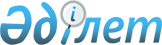 Об утверждении Положения о государственном учреждении "Управление земельной инспекции Южно-Казахстанской области"
					
			Утративший силу
			
			
		
					Постановление акимата Южно-Казахстанской области от 1 февраля 2016 года № 23. Зарегистрировано Департаментом юстиции Южно-Казахстанской области 9 февраля 2016 года № 3570. Утратило силу постановлением акимата Южно-Казахстанской области от 16 мая 2016 года № 136      Сноска. Утратило силу постановлением акимата Южно-Казахстанской области от 16.05.2016 № 136.

      В соответствии с пунктом 2 статьи 27 Закона Республики Казахстан от 23 января 2001 года "О местном государственном управлении и самоуправлении в Республике Казахстан", Законом Республики Казахстан от 1 марта 2011 года "О государственном имуществе" и Указом Президента Республики Казахстан от 29 октября 2012 года № 410 "Об утверждении Типового положения государственного органа Республики Казахстан", решением Южно-Казахстанского областного маслихата от 15 января 2016 года № 46/383-V "О схеме управления Южно-Казахстанской области", постановлением акимата Южно-Казахстанской области от 18 января 2016 года № 12 "О государственных учреждениях" акимат Южно-Казахстанской области ПОСТАНОВЛЯЕТ:

      1. Утвердить Положение о государственном учреждении "Управление земельной инспекции Южно-Казахстанской области" согласно приложению к настоящему постановлению.

      2. Государственному учреждению "Аппарат Акима Южно-Казахстанской области" в порядке, установленном законодательными актами Республики Казахстан, обеспечить:

      1) направление настоящего постановления на официальное опубликование в периодических печатных изданиях, распространяемых на территории Южно-Казахстанской области и информационно-правовой системе "Әділет";

      2) размещение настоящего постановления на интернет-ресурсе акимата Южно-Казахстанской области.

      3. Настоящее постановление вводится в действие по истечении десяти календарных дней после дня его первого официального опубликования.

      4. Контроль за исполнением настоящего постановления возложить на заместителя акима области Туякбаева С.

 ПОЛОЖЕНИЕ о государственном учреждении "Управление земельной инспекции Южно-Казахстанской области" 1. Общие положения      1. Государственное учреждение "Управление земельной инспекции Южно-Казахстанской области" является государственным органом Республики Казахстан, осуществляющим руководство в сфере земельных отношений и государственного контроля за использованием и охраной земель.

      2. Государственное учреждение "Управление земельной инспекции Южно-Казахстанской области" не имеет ведомств.

      3. Государственное учреждение "Управление земельной инспекции Южно-Казахстанской области" осуществляет свою деятельность в соответствии с Конституцией и законами Республики Казахстан, актами Президента и Правительства Республики Казахстан, иными нормативными правовыми актами, а также настоящим Положением.

      4. Государственное учреждение "Управление земельной инспекции Южно-Казахстанской области" является юридическим лицом в организационно-правовой форме государственного учреждения, имеет печати и штампы со своим наименованием на государственном языке, бланки установленного образца, в соответствии с законодательством Республики Казахстан счета в органах казначейства.

      5. Государственное учреждение "Управление земельной инспекции Южно-Казахстанской области" вступает в гражданско-правовые отношения от собственного имени.

      6. Государственное учреждение "Управление земельной инспекции Южно-Казахстанской области" имеет право выступать стороной гражданско-правовых отношений от имени государства, если оно уполномочено на это в соответствии с законодательством.

      7. Государственное учреждение "Управление земельной инспекции Южно-Казахстанской области" по вопросам своей компетенции в установленном законодательством порядке принимает решения, оформляемые приказами руководителя государственного учреждения "Управление земельной инспекции Южно-Казахстанской области" и другими актами, предусмотренными законодательством Республики Казахстан.

      8. Структура и лимит штатной численности государственного учреждения "Управление земельной инспекции Южно-Казахстанской области" утверждаются в соответствии с действующим законодательством.

      9. Местонахождение юридического лица: Республика Казахстан, Южно-Казахстанская область, город Шымкент, Аль-Фарабийский район, проспект Тауке-хана, дом № 35, почтовый индекс 160000.

      10. Полное наименование государственного органа - государственное учреждение "Управление земельной инспекции Южно-Казахстанской области".

      11. Настоящее Положение является учредительным документом государственного учреждения "Управление земельной инспекции Южно-Казахстанской области".

      12. Финансирование деятельности государственного учреждения "Управление земельной инспекции Южно-Казахстанской области" осуществляется из местного бюджета.

      13. Государственному учреждению "Управление земельной инспекции Южно-Казахстанской области" запрещается вступать в договорные отношения с субъектами предпринимательства на предмет выполнения обязанностей, являющихся функциями государственного учреждения "Управление земельной инспекции Южно-Казахстанской области".

      Если государственному учреждению "Управление земельной инспекции Южно-Казахстанской области" законодательными актами предоставлено право осуществлять приносящую доходы деятельность, то доходы, полученные от такой деятельности, направляются в доход государственного бюджета.

 2. Миссия, основные задачи, функции, права и обязанности государственного органа      14. Миссия государственного учреждения "Управление земельной инспекции Южно-Казахстанской области":

      1) регулирование земельных отношений в целях обеспечения рационального использования и охраны земель;

      2) содействие развитию и совершенствованию государственной политики в сфере государственного контроля за использованием и охраной земель.

      15. Задачи: 

      1) осуществление государственного контроля за использованием и охраной земель;

      2) своевременное принятие мер к нарушителям земельного законодательства Республики Казахстан;

      3) объективная подготовка материалов проводимых проверок.

      16. Функции:

      1) выдача обязательных для исполнения предписаний по устранению выявленных нарушений земельного законодательства;

      2) рассмотрение дел об административных правонарушениях в области земельного законодательства;

      3) подготовка и предъявление исков в суд по вопросам, указанным в подпункте 4) пункта 1 статьи 148 Земельного кодекса Республики Казахстан;

      4) выявление и возврат в государственную собственность земель, не используемых либо используемых с нарушением законодательства Республики Казахстан;

      5) приостановление строительства, разработки месторождений полезных ископаемых, эксплуатации объектов, геологоразведочных и других работ, если они осуществляются с нарушением земельного законодательства, установленного режима использования земель, а также, если эти работы ведутся по проектам, не прошедшим экспертизу или получившим отрицательное заключение.

      6) организация и проведение государственного контроля за:

      соблюдением государственными органами, предприятиями, учреждениями, организациями и гражданами земельного законодательства Республики Казахстан, установленного режима использования земельных участков в соответствии с их целевым назначением;

      недопущением самовольного занятия земельных участков;

      соблюдением прав собственников земельных участков и землепользователей;

      своевременным и правильным проведением собственниками земельных участков и землепользователями комплекса организационно-хозяйственных, агротехнических, лесомелиоративных и гидротехнических противоэрозионных мероприятий по восстановлению и сохранению плодородия почв;

      своевременным предоставлением в государственные органы собственниками земельных участков и землепользователями сведений о наличии, состоянии и использовании земель;

      проектированием, размещением и строительством жилых и производственных объектов, оказывающих влияние на состояние земель;

      своевременным и качественным выполнением мероприятий по улучшению земель, предотвращению и ликвидации последствий эрозии почвы, засоления, заболачивания, подтопления, опустынивания, иссушения, переуплотнения, захламления, загрязнения и других процессов, вызывающих деградацию земель;

      соблюдением установленных сроков рассмотрения заявлений (ходатайств) граждан о предоставлении им земельных участков;

      сохранностью межевых знаков;

      своевременным возвратом земель, предоставленных местными исполнительными органами во временное землепользование;

      рекультивацией нарушенных земель;

      снятием, сохранением и использованием плодородного слоя почвы при проведении работ, связанных с нарушением земель;

      осуществлением проектов землеустройства и других проектов по использованию и охране земель.

      7) направление в соответствующие органы материалов о нарушениях земельного законодательства Республики Казахстан для решения вопроса о привлечении виновных к ответственности;

      8) составление протоколов (акты) о нарушениях земельного законодательства Республики Казахстан;

      9) вынесение постановления об административном взыскании за нарушение земельного законодательства Республики Казахстан;

      10) выдача собственникам земельных участков и землепользователям обязательные для исполнения предписания по вопросам охраны земель, устранению нарушений земельного законодательства Республики Казахстан;

      11) получение от государственных органов статистической информации о состоянии земельного фонда;

      12) приостановление строительства жилых и производственных объектов в случае отсутствия правоустанавливающего и идентификационного документов.

      17. Права и обязанности:

      1) принятие решения в пределах возложенных на него задач и функций;

      2) в установленном законодательством порядке запрашивание и получение от государственных органов, организаций, физических и юридических лиц документы и иную информацию, необходимую для выполнения своих функций, а также представляет информацию другим государственным органам;

      3) рассмотрение в пределах своей компетенции вопросов, поступающих от юридических и физических лиц;

      4) в установленном законодательством порядке, при предъявлении служебного удостоверения, беспрепятственное посещение организаций, обследование земельных участков, находящихся в собственности и пользовании, а земельных участков, занятых военными, оборонными и другими специальными объектами, с учетом установленного режима их посещения;

      5) заключение договора с юридическими и физическими лицами, приобретение имущественных и личных неимущественных прав, представление своих интересов в государственных органах, организациях в соответствии с действующим законодательством Республики Казахстан;

      6) взаимодействие с государственными органами, учреждениями и организациями для реализации задач, поставленных перед государственным учреждением "Управление земельной инспекции Южно-Казахстанской области".

 3. Организация деятельности государственного органа      18. Руководство государственным учреждением "Управление земельной инспекции Южно-Казахстанской области" осуществляется первым руководителем, который несет персональную ответственность за выполнение возложенных на государственное учреждение "Управление земельной инспекции Южно-Казахстанской области" задач и осуществление им своих функций.

      19. Первый руководитель государственного учреждения "Управление земельной инспекции Южно-Казахстанской области" назначается на должность и освобождается от должности акимом Южно-Казахстанской области.

      20. Первый руководитель государственного учреждения "Управление земельной инспекции Южно-Казахстанской области" имеет заместителей, которые назначаются на должность и освобождаются от должности в соответствии с законодательством Республики Казахстан.

      21. Полномочия первого руководителя государственного учреждения "Управление земельной инспекции Южно-Казахстанской области":

      1) представляет государственное учреждение "Управление земельной инспекции Южно-Казахстанской области" в государственных органах, организациях в соответствии с действующим законодательством Республики Казахстан;

      2) организует работы государственного учреждения "Управление земельной инспекци Южно-Казахстанской области";

      3) назначает на должность и освобождает от должности работников государственного учреждения "Управление земельной инспекции Южно-Казахстанской области", применяет меры поощрения и налагает взыскания на них;

      4) определяет круг обязанностей работников государственного учреждения "Управление земельной инспекции Южно-Казахстанской области";

      5) издает в соответствии с действующим законодательством приказы, обязательные для работников государственного учреждения "Управление земельной инспекции Южно-Казахстанской области";

      6) осуществляет иные функции, возложенные на него законодательством, настоящим Положением, акиматом и акимом области;

      7) выдает доверенности.

      Исполнение полномочий первого руководителя государственного учреждения "Управление земельной инспекции Южно-Казахстанской области" в период его отсутствия осуществляется лицом, его замещающим в соответствии с действующим законодательством.

      22. Первый руководитель определяет полномочия своих заместителей в соответствии с действующим законодательством.

 4. Имущество государственного органа      23. Государственное учреждение "Управление земельной инспекции Южно-Казахстанской области" может иметь на праве оперативного управления обособленное имущество в случаях, предусмотренных законодательством.

      Имущество государственного учреждения "Управление земельной инспекции Южно-Казахстанской области" формируется за счет имущества, переданного ему собственником, а также имущества (включая денежные доходы), приобретенного в результате собственной деятельности и иных источников, не запрещенных законодательством Республики Казахстан.

      24. Имущество, закрепленное за государственным учреждением "Управление земельной инспекции Южно-Казахстанской области", относится к коммунальной собственности.

      25. Государственное учреждение "Управление земельной инспекции Южно-Казахстанской области" не вправе самостоятельно отчуждать или иным способом распоряжаться закрепленным за ним имуществом и имуществом, приобретенным за счет средств, выданных ему по плану финансирования, если иное не установлено законодательством.

 5. Реорганизация и упразднение государственного органа      26. Реорганизация и упразднение государственного учреждения "Управление земельной инспекции Южно-Казахстанской области" осуществляются в соответствии с законодательством Республики Казахстан.


					© 2012. РГП на ПХВ «Институт законодательства и правовой информации Республики Казахстан» Министерства юстиции Республики Казахстан
				
      Аким области

Б. Атамкулов

      Сатыбалды Д.

      Жилкишиев Б.

      Каныбеков С.

      Садыр Е.

      Туякбаев С.

      Абдуллаев А.

      Мендебаев К.
Приложение
к постановлению акимата
Южно-Казахстанской области
от 1 февраля 2016 года № 23